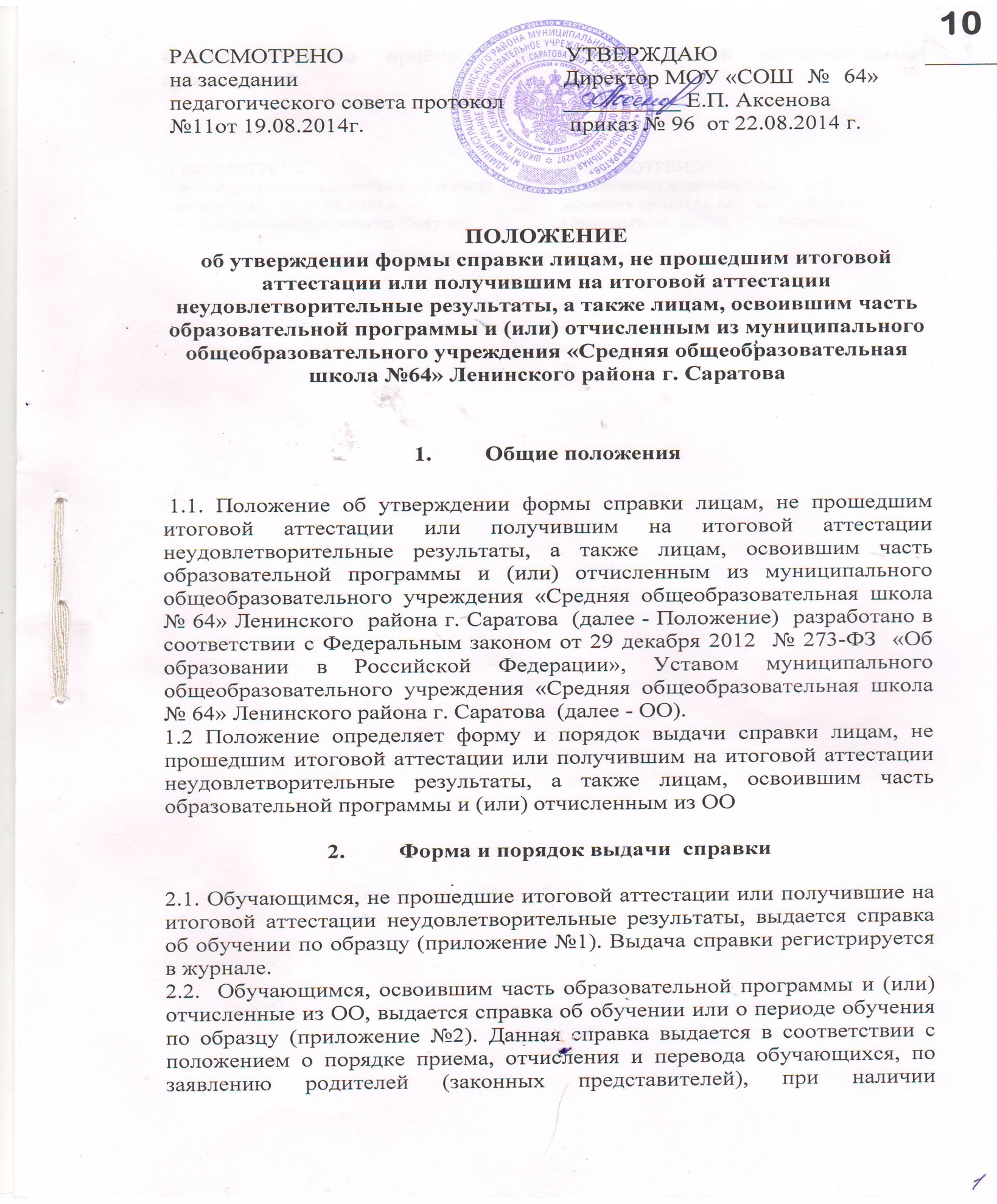 подтверждения о приёме обучающегося другой образовательной организацией.Приложение№1К Положению об утверждении формысправки лицам, не прошедшим итоговой аттестации или получившим на итоговой аттестации неудовлетворительные результаты, а также лицам, освоившим часть образовательной программы и (или) отчисленным из МОУ «СОШ № 64» СПРАВКА  об обучении в муниципальном общеобразовательном учреждении «Средняя общеобразовательная школа № 64» Ленинского районаг. СаратоваСправка выдана       ______________________________________________________________(Фамилия, имя, отчество – при наличии)__________________________________________________________________дата рождения «_____» _______________ _______ года в том, что он (она) обучался (обучалась) в муниципальном общеобразовательном учреждении «Средняя общеобразовательная школа № 64» Ленинского  района г. Саратова в _____________________ учебном году в ________________ классе  и получил (получила) по учебным предметам следующие отметки (количество баллов):Дата выдачи «_____» ___________________ _________ г. Регистрационный  № _______________Директор МОУ «СОШ № 64»    ___________________ /_________________/          М.П.Приложение№2К Положению об утверждении формысправки лицам, не прошедшим итоговой аттестации или получившим на итоговой аттестации неудовлетворительные результаты, а также лицам, освоившим часть образовательной программы и (или) отчисленным из МОУ «СОШ № 64» СПРАВКА  об обучении в муниципальном общеобразовательном учреждении «Средняя общеобразовательная школа № 64» Ленинского  районаг. СаратоваСправка выдана ____________________________________________________________(Фамилия, имя, отчество – при наличии)________________________________________________________________дата рождения «_____» _______________ _______ года в том, что он (она) обучался (обучалась) в муниципальном общеобразовательном учреждении «Средняя общеобразовательная школа № 64» Ленинского  района               г. Саратова в _____________________ учебном году в ________________ классе  и получил (получила) по учебным предметам следующие отметки (количество баллов):Дата выдачи «_____» ___________________ _________ г. Директор МОУ «СОШ №  64»   __________________ /_________________/М.П.РАССМОТРЕНОна заседании школьного самоуправления протокол №1 от 20.08.2014 г.Председатель____ Кристина Тюгулева  РАССМОТРЕНОна заседании школьного родительского комитета протокол № 1 от 21.08.2014 г.
Председатель_______ О.Б. Якименко № п/пНаименование учебных предметовГодовая отметка за последний год обученияИтоговая отметкаОтметка, полученная на государственной итоговой аттестации или количество баллов по результатам ЕГЭ12345№ п/пНаименование учебных предметовОтметка за ____ четверть Текущие отметки за ___ четверть1234